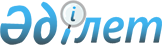 Алға ауданы әкімінің 2013 жылғы 28 ақпандағы № 01 "Алға ауданы аумағында сайлау учаскелерін құру туралы" шешіміне толықтырулар мен өзгерістер енгізу туралыАқтөбе облысы Алға ауданының әкімінің 2015 жылғы 22 желтоқсандағы № 05 шешімі. Ақтөбе облысының Әділет департаментінде 2016 жылғы 22 қаңтарда № 4695 болып тіркелді      Қазақстан Республикасының 1995 жылғы 28 қыркүйектегі "Қазақстан Республикасындағы сайлау туралы" Конституциялық Заңының 23 бабына, Қазақстан Республикасының 2001 жылғы 23 қаңтардағы "Қазақстан Республикасындағы жергілікті мемлекеттік басқару және өзін - өзі басқару туралы" Заңының 33 бабына сәйкес Алға ауданының әкімі ШЕШIМ ҚАБЫЛДАДЫ:

      1. Алға ауданы әкімінің 2013 жылғы 28 ақпандағы № 01 "Алға ауданы аумағында сайлау учаскелерін құру туралы" шешіміне (нормативтік құқықтық актілерді мемлекеттік тіркеу тізілімінде № 3548 болып тіркелген, 2013 жылғы 12 наурызда аудандық "Жұлдыз-Звезда" газетінде жарияланған) мынадай өзгерістер мен толықтырулар енгізілсін:

      көрсетілген шешімнің қосымшасы осы шешімнің қосымшасына сәйкес жаңа редакцияда жазылсын.

      2. Осы шешім оның алғашқы ресми жарияланған күнінен бастап қолданысқа енгізіледі.

 АЛҒА АУДАНЫНЫҢ САЙЛАУ УЧАСКЕЛЕРІ      № 157 сайлау учаскесі

      Алға қаласы, Ленин көшесі, 128, № 1 орта мектеп, телефон: 4-43-08;

      Р. Ағниязов көшесі № 85, 87, 89, 91, 93, 97, 99, 102, 104, 106, 108, 110, 111, 112, 113, 114, 115, 116, 118, 119, 120, 121, 122, 123, 124, 125, 126, 127, 128, 129, 130, 131, 132, 133, 134, 135, 138, 139, 140, 141, 143, 145, 146, 147, 148, 149, 150, 151, 152, 153, 154, 155, 156, 157, 158, 159, 160 161, 162, 163, 164, 166, 167, 168, 169, 170, 171, 172, 173, 174, 176, 177, 178, 179, 180, 181, 182, 183, 184, 186, 187, 188, 189, 190, 191, 192, 193, 194, 195, 196, 197, 199, 201, 203, 204, 205, 206, 207, 208, 209, 210, 211, 213, 214, 215, 216, 217, 218, 219, 220, 221, 222, 223, 224, 225, 226, 228, 230;

      Ленин көшесі № 90, 91, 92, 93, 96, 97, 98, 99, 100, 101, 103, 104, 105, 106, 107, 109, 110, 111, 113, 115, 116, 117, 120, 121, 122, 124, 126, 127, 129, 130 А, 131, 132, 133, 134, 135, 136, 137, 138, 139, 140, 141, 142, 143, 144, 145, 146, 147, 148, 149, 150, 151, 152, 153, 154, 155, 156, 157, 158, 159, 160, 161, 162, 163, 164, 165, 166, 167, 168, 169, 170, 171, 172, 173, 174, 175, 176, 177, 178, 179, 180, 181, 182, 183, 184, 185, 186, 187, 188, 189, 190, 191, 192, 193, 194, 195, 196, 197, 198, 199, 200, 201, 202, 203, 204, 205, 206, 207, 208, 209, 210, 211, 212, 213, 214, 215, 216, 217, 218, 219, 220, 221, 222, 223, 223 А, 224, 225, 226, 227, 228, 229, 230, 231, 232, 233, 234, 235, 236, 237, 238, 239, 241, 243, 245, 247, 249, 251, 253;

      Комсомол көшесі № 75, 76, 77, 78, 79, 80, 81, 83, 84, 85, 86, 87, 88, 89, 90, 92, 93, 94, 95, 96, 98, 99, 100, 101, 102, 103, 104, 105, 106, 107, 108, 109, 110, 112, 113, 114, 115, 116, 117, 118, 119, 120, 121, 122, 123, 124, 125, 126, 127, 128, 129, 130, 131, 132, 133, 134, 135, 136, 137, 138, 139, 140, 141, 142, 143, 144, 145, 146, 147, 148, 149, 150, 151, 152, 153, 154, 155, 156, 157, 158, 159, 160, 161, 162, 163, 164, 165, 166, 167, 168, 169, 170, 171, 172, 173, 174, 175, 176, 177, 178, 179, 180, 181, 182, 183, 184, 185, 186, 187, 188, 189, 190, 191, 192, 193, 194, 195, 196, 197, 198, 199, 200, 201, 202, 203, 204, 205, 206, 207, 208, 210, 211, 212, 213, 214, 215, 216, 217, 218, 219, 220, 221, 222, 223 А, 223 Б, 224 Б, 224 А, 224 В, 225, 225 А, 226, 227, 228, 229, 229 А, 230, 231-1, 231-2, 232, 233, 234-1, 234-2, 235, 236, 236-2, 238-1, 238-2, 238-2, 240;

      Садовый көшесі № 1, 2, 2 А, 3, 4, 5, 7, 8, 9, 11, 13, 14, 16, 18, 20, 21, 22, 23, 24, 24 А, 26, 28, 30, 31, 30 А, 32, 33, 34, 35, 38, 40, 41, 44, 48, 50, 51.52, 54, 56, 58;

      Елек көшесі № 1, 1-2, 1 А, 1 Б, 1-3, 2-1, 2-2, 3, 4-1, 4-2, 6-1, 6-2, 8, 8-1, 8-2, 10, 12, 14, 16, 18, 20, 22, 24, 26, 26 А, 26 Б, 26 В, 26 Г, 28 А, 28 Б, 30-1, 30-2, 31, 32-1, 32-2;

      Қазақ көшесі № 1, 1 А, 2, 3, 4, 5, 6, 7, 8, 9, 10, 11, 12, 14, 14 А, 15, 16, 17, 18, 20, 22, 24, 24 А, 25, 26, 27, 28, 30, 30 А, 32, 33, 35, 38;

      Подхоз.

      № 158 сайлау учаскесі

      Алға қаласы, С. Сейфуллин көшесі, 6, № 2 орта мектеп, телефон: 4-38-71;

      5 шағын аудан, № 32;

      Овражный көшесі № 10, 12, 14, 14 А, 16, 18, 22, 22 А, 23, 25, 26, 27, 28, 29, 30, 31, 32, 33, 34, 35, 36, 37, 38, 39, 40, 41, 42, 43, 44, 45, 46, 47, 48, 49, 50, 51, 54, 55, 56, 57, 58, 59, 60, 61, 63, 64, 65, 66, 67, 68, 69, 70, 71, 72, 75;

      Пролетар көшесі № 20, 22, 23, 24, 25, 26, 27, 28, 29, 30, 31, 33, 35, 37, 43, 45, 46, 47, 49, 50, 51, 52, 53, 54, 55, 56, 58, 60;

      Октябрь көшесі № 1, 1 А, 2, 3, 4, 5, 6, 7, 8, 9, 10, 12, 14, 15, 16, 17, 18, 20, 21, 23, 23 А, 24, 26, 27, 29, 31, 32, 35, 36, 37, 38;

      Первомай көшесі № 26, 28, 32, 34, 36, 44, 46, 48, 50, 52;

      Рабочий көшесі № 1 А, 4, 6, 7, 8, 10, 11, 12, 13, 14, 15, 16, 17, 18, 19, 21, 23, 25, 29, 31, 34, 36, 38, 41, 43;

      Набережный көшесі № 2, 3, 4, 5, 5 А, 11, 12, 13, 14, 15, 16, 19, 20, 21, 23, 24, 25, 26, 28 А, 29, 34, 44, 46, 48, 50, 52;

      Водопровод көшесі № 1-1, 1-2, 1-3, 1-4, 1-5, 1-6, 1-7, 1-8, 2, 3, 4, 5, 6, 7, 8, 9, 10, 11, 12, 13, 14, 15, 16, 17, 19, 20, 21, 22, 23, 24, 25, 27, 28, 30, 31, 31 А, 32, 33, 36;

      Пионер көшесі № 2 А, 4 А, 5, 6 А, 8 А, 2, 4, 6, 7-1, 7-2, 8, 8-1, 8-2, 9-1, 9-2, 10-1, 10-2, 11-1, 11-2, 12-1, 12-2, 13-1, 13-2;

      Транспорт көшесі № 7, 7 А, 8-1, 8-2, 9, 9 А, 10, 11, 12-1, 12-2, 13, 13 А, 14, 14 А, 15, 15 А, 16, 17 А, 18, 19, 19 А, 20, 21, 21 А, 22, 23, 23 А, 24, 25, 25 А, 26, 27, 27 А, 28, 29, 29 А, 30, 31, 31 А, 32, 33, 33 А, 34, 35, 36, 37, 38, 39, 40, 41, 42, 43, 45, 46, 48, 49, 50, 51, 52, 53, 54, 55, 56, 57, 58, 59, 60, 61, 62, 63, 64, 65, 66, 67, 69;

      Трудовой көшесі № 1, 2, 3, 4, 5, 6, 7, 8, 9, 10, 12, 14, 15, 17, 18, 19, 20, 21, 22, 23, 24, 25, 27, 28, 29, 30, 31, 32, 33, 34, 36, 37, 38, 39, 40, 41, 42, 43, 44, 45, 46, 47, 49 А;

      А. Байтұрсынов көшесі № 9;

      Ш. Уәлиханов көшесі №18, 20.

      № 159 сайлау учаскесі

      Алға қаласы, Победа көшесі, 1, Алға балалар жасөспірімдер спорт мектебі, телефон: 4-30-17;

      Ш. Уәлиханов көшесі № 9, 10, 11, 12, 13, 14, 15, 15 А, 16, 17, 19, 19 А, 21, 22;

      Дос көшесі № 1, 15;

      Фрунзе көшесі № 18;

      С. Сейфуллин көшесі № 28;

      А. Байтұрсынов көшесі 13;

      Ә. Жангельдин көшесі № 1-1, 1-2, 1-3, 1-4, 1-5, 1-6, 1-7, 1-8, 1-9, 1-10, 1-11, 1-12, 1-13, 1-14, 1-15, 1-17, 1-18, 1-19, 1-20, 1-21, 1-22, 1-23, 2, 4, 6, 8, 10, 12, 14, 16, 18, 20, 22, 24, 26, 28, 30, 32, 34;

      Фрунзе көшесі № 15-1, 15-2, 16, 17, 19, 20, 20-1, 20-2, 20-3, 20-4, 20-5, 20-6, 20-7, 20-8, 21, 22, 22-1, 22-2, 22-3, 22-4, 23, 24, 24-1, 24-2, 24-3, 24-4, 24-5, 24-6, 25-1, 25-2, 27, 29-1, 29-2.

      № 160 сайлау учаскесі

      Алға қаласы, Наурыз көшесі, 1, № 3 орта мектеп, телефон: 4-23-50; 

      Чапаев көшесі № 1, 1 А, 2-2 А, 3, 3 А, 4, 4 А, 5, 5 А, 6, 6 А, 7, 7 А, 8, 8 А, 9, 10, 10 А, 11, 13, 15, 16-1, 16-2, 16-3, 17, 18, 19, 20, 21, 22-1, 22-2, 22-3, 22-4, 22-5, 22-6, 22-7, 22-8, 23, 24-1, 24-2, 25, 27, 29, 31, 33, 34, 35, 36-1, 36-2, 37, 38-1, 38-2, 39, 40-1, 40-2, 41, 42, 42-2, 43, 44-1, 44-2, 45, 46, 46-2, 47, 48, 49, 50-1, 50-2, 51, 53, 55, 56-1, 56-2, 57, 59, 61, 63, 63 А, 65, 67, 69, 71, 73, 75, 77, 79, 81, 83, 85, 87, 89, 91;

      Желтоқсан көшесі № 1, 2, 3, 4, 5, 6, 7, 8, 9, 10, 11, 12, 13, 14, 15, 16, 17, 18, 19, 20, 21, 22, 23, 24, 25, 26, 27, 28, 29, 30, 31, 32, 33, 33-1, 33-2, 33-3, 33-4, 33-5, 33-6, 33-8, 34-1, 34-2, 34-3, 34-4, 34-6, 34-7, 34-8, 35, 35-1, 35-3, 35-4, 35-6, 35-7, 35-8, 36, 37, 38, 39, 40, 41, 42, 43, 44, 45, 46, 47, 48, 49, 50, 51, 52, 54, 56, 57, 58, 60, 70-1, 70-2, 72-1, 72-2, 74-1, 74-2, 74 А-1, 74 А-2, 76, 78, 80, 82-1, 82-2, 84,-1, 84-2, 86-1, 86-2, 86-3, 88-1, 88-2;

      Атаниязов көшесі № 1, 2, 3, 4, 5, 6, 7, 8, 9, 10, 11, 12, 13, 14, 15, 16, 17, 18, 19, 20, 21, 22, 23, 24, 25, 26, 27, 28, 29, 30, 31, 32, 33, 34, 35, 36, 37, 38, 39, 40, 41, 42, 43, 44, 45, 46, 47, 48, 49, 50, 51, 51-2, 54;

      В. Пацаев көшесі № 11, 15, 17-1, 17-2, 23, 25-1, 25 А, 29-1, 29-2, 31-1, 31-2, 35, 37-1, 37-2, 38, 41, 43;

      А. Иманов көшесі № 1, 2, 3, 4, 5, 6, 7, 8, 9, 10, 11, 12, 13, 14, 15, 16, 17, 19, 20, 21, 22, 23, 24, 25, 26, 27, 28, 29, 30, 31, 32, 33, 34, 35, 36, 37, 38, 39, 40, 41, 42, 43, 44, 45, 46, 47, 48, 49, 50, 51, 52, 53, 54, 55, 56, 57, 58, 59, 60, 61, 62, 64, 65, 65-1, 65-4, 65-5, 65-6, 65-7, 65-8, 65-9, 65-10, 65-11, 65-12, 65-13, 65-14, 65-15, 65-16, 66-1, 66-2, 67-1, 67-2, 67-3, 67-4, 67-5, 67-7, 67-8, 67-9, 67-10, 67-11, 67-12, 67-13, 67-14, 67-15, 67-16, 68, 69-1, 69-2, 70, 71-1, 71-2, 72, 72-1, 73-1, 73-2, 75, 76-1, 76-2, 77-1, 77-2, 78-1, 78-2, 80-1, 80-2, 82-1, 82-2, 84-1, 84-2, 86, 88-1, 88-2;

      Химиктер көшесі № 1, 2, 2 А, 8, 11, 12, 13, 15, 16, 17, 18, 19, 20, 22, 26, 34, 35, 37, 38, 39, 40, 41, 42, 44, 45, 50, 52, 54;

      Әбубәкір көшесі № 1, 1 А, 2, 2 А, 3, 5, 6, 8, 14, 16, 17, 21, 23, 26, 28, 29, 30, 34, 38, 38 А, 41, 42, 44, 45, 46;

      Наурыз көшесі № 1-1-1, 1-1-2, 1-1-3, 1-1-4, 1-2-1, 1-2-2, 1-2-3, 1-2-4, 1-2-5, 1-3-1, 1-3-2, 1-3-3, 1-3-4, 2, 4, 6, 8, 10, 12, 14, 16, 18, 20, 22, 24, 26, 28, 30, 34;

      Ғ. Мұратбаев көшесі № 16-1, 16-2, 17, 17 А, 18, 18-1, 19, 19 А, 20-1, 20-2, 21 А, 21-1, 22, 22-1, 23 А, 24-1, 24-2, 25-1, 25-2, 26-1, 26-2, 27-1, 27-2, 28-1, 28-2, 29-1, 29-2, 30, 30-1, 30-2, 31-1, 31-2, 32-1, 32-2, 33-1, 33-2, 37;

      І. Мәмбетов көшесі № 1, 2, 3, 4, 5, 6, 7, 8, 9, 10-1, 10-2, 11, 12, 12-1, 12-2, 13, 14-1, 14-2, 15, 16-1, 16-2, 17, 18, 19, 20, 21, 22, 23, 24, 25, 26, 27, 28, 29, 30, 31, 32, 33, 34, 35, 36, 37, 38, 39, 40, 41, 42, 43, 44, 45, 46, 47, 48, 49, 50, 51, 52, 53, 54, 55, 56, 57, 58, 59, 60, 61, 62, 63, 64, 65, 66, 67, 68, 69, 70, 71, 72, 73, 74, 75, 76, 77, 78, 79, 80, 80 А, 81, 82, 83, 84, 85, 86, 87, 88, 89, 90, 91, 92, 93, 94, 95, 96, 97, 98, 99, 100, 101, 102, 103, 104, 105, 106, 108, 110, 112, 114;

      М. Әуезов көшесі № 1-1, 1-2, 3, 4, 5, 6, 7, 9, 11, 12, 13, 14, 15, 16, 17, 18, 19, 20, 22, 23, 24, 25-1, 25-2, 26, 27-1, 27-2, 31, 32, 33, 34, 35, 36, 38, 40, 42, 44;

      Северный тұйығы № 2-1, 2-2, 5-1, 5-2, 6-1, 6-2, 7-1, 7-2, 9-1, 9-2, 11-1, 11-2;

      Орманшылар үйі;

      Б. Мұхамбетов көшесі № 19, 26, 30;

      Есет-батыр көшесі № 20, 21, 25 А.

      № 161 сайлау учаскесі

      Алға қаласы, А. Байтұрсынов көшесі, 20, Алға индустриалдық-техникалық колледжі, телефон: 4-14-05;

      Есет-батыр көшесі № 25, 27, 27 А, 27 Б, 28, 29, 30 А, 30 Б, 31, 33, 35, 38, 40;

      А.Байтұрсынов көшесі № 10, 15, 15 А, 17, 17 А, 18, 19, 21, 23, 24, 25-1, 25-2, 29 А, 31, 33, 37, 41, 51, 53, 55, 57, 63, 65, 67, 69;

      2 шағын аудан, № 2;

      Тұрғын массив № 12, 14, 22, 26, 34, 54 ,55, 68, 69, 70, 71, 77, 82, 95, 120, 132, 133, 135, 149, 150, 174, 180, 210, 265, 305, 308, 318, 337.

      № 162 сайлау учаскесі

      Алға қаласы, 4 шағын аудан, № 4 орта мектеп, телефон: 4-31-22;

      4 шағын аудан № 3, 5, 6, 6 А, 7, 8, 12, 14, 15, 17;

      А.Байтұрсынов көшесі № 14, 16.

      № 163 сайлау учаскесі

      Алға қаласы, М.Горький көшесі, 3, Алға аудандық мәдениет үйі, телефон: 4-37-55;

      Абай көшесі № 2-1, 2-2, 6, 6 А, 8, 8 А, 10, 12, 14, 16, 18, 20, 22, 24, 26, 28, 30, 32, 34, 36, 38, 40, 42, 44, 46, 48, 50, 52, 54, 56, 58, 60, 62, 64, 66, 68, 70, 72, 113, 115, 115 А, 119, 127, 121, 133, 135, 137, 149 А, 151, 153, 155, 157, 159, 161, 163, 165, 167, 169, 171, 173, 175, 177, 179, 181, 183, 185, 187, 191, 193, 195, 197, 199, 201, 203, 209, 211, 213, 215, 217, 219, 221, 223, 225, 227;

      Гоголь көшесі № 1, 3, 5, 7, 9, 11, 13, 15, 17, 19, 21, 25, 27, 29, 31, 33, 35, 39, 41, 43, 45, 47, 49, 51, 53, 57, 59, 61, 63, 65;

      С. Сейфуллин көшесі № 5, 11, 19, 21, 22, 24;

      Победа көшесі № 6 А, 10, 12, 12 А, 14, 16, 18, 20, 22, 24, 26;

      Р. Айымбаев көшесі № 4, 6, 15, 17, 19, 21, 22, 24, 25, 26, 27, 28, 29, 30, 31, 32, 33, 34, 35, 37;

      Дом путейцев көшесі № 1-1, 1-2, 2-1, 2-2, 2-3, 2-4, 2, 2 А, 3-1, 3-2, 6, 8, 10, 12, 14, 16, 18, 20, 22, 24, 26, 28;

      Жамбыл тұйық көшесі № 2, 2 А, 5, 8, 10, 12;

      М. Горький көшесі № 7, 7 А;

      Торговая № 8;

      Ә. Молдағұлова көшесі № 1, 6, 7 А, 13, 15, 17;

      Степной көшесі № 2-1, 2-2, 3, 5, 7, 9, 11, 13, 15, 17, 19, 21, 23, 29, 35, 39, 41, 43, 45, 49.

      № 164 сайлау учаскесі

      Тоқмансай ауылы, негізгі мектеп, телефон: 7-18-66;

      Тоқмансай ауылының шекарасында.

      № 165 сайлау учаскесі

      Қайнар ауылы, орта мектеп, телефон: 7-17-53;

      Қайнар ауылының, Тоқмансай стансасының, Өлетті қыстағының шекарасында.

      № 166 сайлау учаскесі

      Есет батыр Көкіұлы ауылы, орта мектеп, телефон: 3-85-80;

      Есет батыр Көкіұлы ауылы, Қызылту қыстағының шекарасында.

      № 167 сайлау учаскесі

      Талдысай ауылы, негізгі мектеп, телефон: 7-20-41;

      Талдысай ауылының шекарасында.

      № 168 сайлау учаскесі

      Тамды ауылы, орта мектеп, телефон: 3-58-80;

      Тамды ауылының шекарасында.

      № 169 сайлау учаскесі

      Еркішкүш ауылы, бастауыш мектеп, телефон: 7-20-95;

      Еркінкүш ауылының шекарасында.

      № 170 сайлау учаскесі

      Самбай ауылы, орта мектеп, телефон: 5-30-82;

      Самбай ауылының шекарасында.

      № 171 сайлау учаскесі

      Нұрбұлақ ауылы, орта мектеп, телефон: 5-32-45;

      Нұрбұлақ ауылының шекарасында.

      № 172 сайлау учаскесі

      Бесқоспа ауылы, орта мектеп, телефон: 5-33-00;

      Бесқоспа ауылының шекарасында.

      № 173 сайлау учаскесі

      Бестамақ ауылы, орта мектеп, телефон: 3-53-04;

      Бестамақ аулының Бөкенбай батыр көшесінің жер үйлері, Алға, Есет батыр, Теміржол, Бекқұл, Елек, Достық, Жеңіс көшелері, Т. Әубәкір, Школьный, І. Мәмбетов тұйық көшелері, № 42 разъездің шекарасында.

      № 174 сайлау учаскесі

      Бестамақ ауылы, бастауыш мектеп, телефон: 6-83-38;

      Бестамақ ауылының Бөкенбай батыр көшесінің № 48, 50, 52, 56, 58, 60, 61, 62, 63, 64, 65, 66, 67, 68, 69, екі қатарлы тұрғын үйлері шекарасында.

      № 175 сайлау учаскесі

      Жерұйық ауылы, негізгі мектеп, телефон: 7-15-97;

      Жерұйық ауылының шекарасында.

      № 176 сайлау учаскесі

      Үшқұдық ауылы, орта мектеп, телефон: 6-84-26;

      Үшқұдық, Ақсазды ауылдарының шекарасында.

      № 177 сайлау учаскесі

      Құмсай ауылы, бастауыш мектеп, телефон: 7-13-63;

      Құмсай ауылының шекарасында.

      № 178 сайлау учаскесі

      Қарақобда ауылы, орта мектеп, телефон: 6-86-97;

      Қарақобда, Ерназар ауылдарының шекарасында.

      № 179 сайлау учаскесі

      Қарабұлақ ауылы, орта мектеп, телефон: 7-16-99;

      Қарабұлақ ауылының шекарасында.

      № 180 сайлау учаскесі

      Амангелді ауылы, негізгі мектеп, телефон: 7-15-30;

      Амангелді ауылының шекарасында.

      № 181 сайлау учаскесі

      Болгарка ауылы, орта мектеп, телефон: 3-55-40;

      Болгарка ауылының шекарасында.

      № 182 сайлау учаскесі

      Сарықобда ауылы, орта мектеп, телефон: 7-11-81;

      Сарықобда ауылының шекарасында.

      № 183 сайлау учаскесі

      Тікқайың ауылы, негізгі мектеп, телефон: 6-87-00;

      Тікқайың ауылының шекарасында.

      № 184 сайлау учаскесі

      Көктоғай ауылы, негізгі мектеп, телефон: 6-88-58;

      Көктоғай ауылының шекарасында.

      № 185 сайлау учаскесі

      Қарақұдық ауылы, орта мектеп, телефон: 5-35-36;

      Қарақұдық ауылының шекарасында.

      № 186 сайлау учаскесі

      Ақай ауылы, орта мектеп, телефон: 7-11-60;

      Ақай ауылының шекарасында.

      № 187 сайлау учаскесі

      Көлтабан ауылы, негізгі мектеп, телефон: 7-11-56;

      Көлтабан ауылының шекарасында.

      № 188 сайлау учаскесі

      Маржанбұлақ ауылы, орта мектеп, телефон: 5-38-08;

      Маржанбұлақ ауылының "Батыс" тұрғын массиві (Маржанбұлақ ауылының батысында орналасқан жаңа құрылыс ауданы), Абай Құнанбаев, Ә.Жангельдин, Д.Қонаев, Шернияз, Ақтөбе, Мектеп, Достық тұйығы, Тәуелсіздік, А.Байтұрсынов, Қобыланды, Желтоқсан, Есет батыр, Диханшылар, Құрылысшылар, Н.Байғанин көшелері шекарасында.

      № 189 сайлау учаскесі

      Қайыңдысай ауылы, негізгі мектеп, телефон: 6-89-53;

      Қайыңдысай, Қарағандысай ауылдарының шекараларында.

      № 190 сайлау учаскесі

      Маржанбұлақ ауылы, мәдениет үйі, телефон: 7-15-19;

      Маржанбұлақ аулының "Шығыс" тұрғын массиві (Маржанбұлақ ауылының шығысында орналасқан жаңа құрылыс ауданы), М.Маметова, Сәңкібай батыр, Б.Момышұлы, Әбілқайыр хан, Ұлан тұйығы, А.Иманов, Ж.Жабаев, Ш.Берсиев, Ж.Кереев көшелері шекарасында.


					© 2012. Қазақстан Республикасы Әділет министрлігінің «Қазақстан Республикасының Заңнама және құқықтық ақпарат институты» ШЖҚ РМК
				
      Аудан әкімі 

М. Абдуллин

      КЕЛІСІЛДІ: 
Алға аудандық аумақтық 
сайлау комиссиясының төрағасы 
А. Абиляшев
Алға ауданы әкімінің 2015 жылғы 22 желтоқсандағы № 05 шешіміне 1 қосымшаАлға ауданы әкімінің 2013 жылғы 28 ақпандағы № 01 шешіміне қосымша